Happy New Year To you and your family and thank you for your continued support!We’re off to a good start but we have lots of things planned for the remainder of the school year and we need your help and participation. Let’s make 2018 the year to get more involved.CHARLTON PTO 2018 CALENDARAll events and dates are subject to change. We will send fliers home to remind you of events, volunteer and involvement opportunities, as well as any changes. 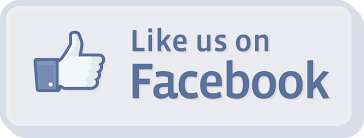 Please contact us at Charltonpto@yahoo.comSign up for REMIND text message system. It’s a very simple and effective way to be informed.                Just text the number 81010 and type the message @charltonpBoard Member Contact InformationDateTime EventLocation/Additional InfoFeb 9th snow date 16th6pm-8:30pmPTO Someone Special Dance (Pre-k-4thgr.)HERITAGEFeb 16th9-11amBOXTOP contest ends TODAY!! Come help sort & count.CES art roomFeb 19th 4-8pmDining out day Panera BreadMillbury – Blackstone Shoppees Feb 20thAll dayUNO’S Dough raiser 20% to PTOSturbridge Feb 26th4:30-6:15         6:30-7:30Publick House Dine out Night- BAKED HAM DINNER BUFFETT  Sturbridge Publick HouseMarch 4th 3:05pmWorcester Railers Hockey gameWorcester-DCU centerMarch 9th12:15-3:15½ day school –Childcare provided afternoonHeritage SchoolMar 15th½ dayTeacher Breakfast and Luncheons/Scholastic Book Fair                              (Early Release/PT Conf. Pre K-8)3 schools-Food donations & volunteers March 17th6-10pmAdults Only, dinner, comedy night, live musicHalligans-Auburn MAMarch 274-6:30Egg hunt pre-k thru 4thCESApril 30-May-4thDaily, all weekTeacher Appreciation WeekAll Schools-Donations requestedJune 9thBravehearts vs Pittsfield SunsWorcesterJunTBDSUMMER Kickoff (Staff vs. Student Event)Day before last day of school-TBDPositionContactEmailPresidentKelly Szelakellyszela@charter.netVice PresidentJaime Dell’ovojaimedellovo@yahoo.comTreasurerAlycia Dzikdzikad@yahoo.comMembership ChairpersonMaryJo Thomasrmmjthomas@aol.comEvent ChairAmy Greenkaralucht@charter.net/ Communication ChairsNicole Enberg/Kristin JohnsonNEberg@unum.com jeffandkkristin99@aol.comVolunteer CoordinatorsOPENProduct Fundraising ChairShannon WilkSwilk219@yahoo.comRecording SecretaryEmily Simonsemily_simons1212@yahoo.comMembers At LargeNichole Zacek, Karen Norman, Kenny Lafierremaveryk@charter.net